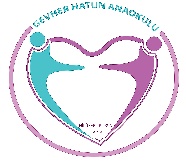 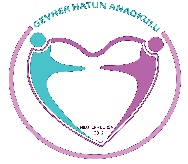 GEVHER HATUN ANAOKULUNİSAN AYI YEMEK LİSTESİ YARIM GÜN      NOT: Gerekli hallerde değişiklik yapılabilir.                                                                                                                                                                               Hale BAYRAK ATABAY                                                                                                                                            Okul MüdürüGÜNTarih                SABAH                       İKİNDİSALI02/04/2024Ezogelin Çorbası, Elma, EkmekPizza, Söğüş Sebze, S.Zeytin, Bitki ÇayıÇARŞAMBA03/04/2024Sebzeli Omlet, B.Peynir, S.Zeytin, Bitki Çayı, EkmekDamla Çikolatalı Kurabiye, SütPERŞEMBE04/04/2024Peynirli Poğaça, S.Zeytin, Söğüş Sebze, Kuşburnu ÇayıDüğün Çorbası, EkmekCUMA05/04/2024Haşlanmış Yumurta, Tahin Helvası, Örgü Peynir, Meyve Çayı, EkmekPeynirli Makarna, KompostoPAZARTESİ15/04/2024Çikolatalı Ekmek, Top Peyniri, Y.Zeytin, SütNohutlu Etli Pirinç Pilavı, AyranSALI16/04/2024Yayla Çorbası, EkmekKıymalı Börek, S.Zeytin, Söğüş Sebze, Bitki ÇayıÇARŞAMBA17/04/2024Fırında Peynirli Yumurtalı Ekmek, Domates, Salatalık, S.Zeytin, Bitki ÇayıIslak Kek, SütPERŞEMBE18/04/2024Yalancı Su Böreği, S. Havuç, Tahin Helvası, S.Zeytin, Ihlamur ÇayıMercimek Çorbası, Portakal, EkmekCUMA19/04/2024Haşlanmış Yumurta, Kaşar Peyniri, Y.Zeytin, Kuşburnu Çayı, EkmekKarışık Tost, S.Zeytin, Meyve ÇayıPAZARTESİ22/04/2024Tahin Pekmezli Ekmek, S.Peynir, S.Zeytin, SütSpagetti , KompostoSALI23/042024Mercimek Çorbası, Portakal, EkmekMilföy Böreği, Söğüş Sebze, S.Zeytin, Bitki ÇayıÇARŞAMBA24/04/2024Omlet, B.Peynir, Y.Zeytin, Bitki Çayı, EkmekTavuklu Pilav, KompostoPERŞEMBE25/04/2024Mini Pizza, Söğüş Sebze, Ihlamur ÇayıYayla Çorbası, EkmekCUMA26/04/2024Haşlanmış Yumurta, Top Peyniri, Y.Zeytin, Kuşburnu Çayı, EkmekTahinli Kurabiye, SütPAZARTESİ29/04/2024Tereyağlı Ballı Ekmek, B.Peynir, S.Zeytin, SütErişte, KompostoSALI30/04/2024Tarhana Çorbası, EkmekPişi, S.Peynir, Y.Zeytin, Bitki ÇayıÇARŞAMBA01/05/2024Fırında Patates,B. Peynir, S.Peynir, Çay, EkmekElmalı Cevizli Kek, SütPERŞEMBE02/05/2024Karışık Tost, S.Zeytin, Söğüş Sebze, Ihlamur ÇayıDomates Çorbası, Armut, EkmekCUMA03/05/2024Haşlanmış Yumurta, S.Peynir, Y.Zeytin, Kuşburnu Çayı, EkmekTepsi Böreği, Söğüş Sebze, Bitki Çayı